Southern Safety Liaison Group MeetingDate: 	12 August 2021Venue: Ara, Woolston Campus Time: 	 Breakfast 7:00am  Meeting 7:30am-9.00amChair: Trudy HodgeMinutes:    Trudy HodgeAttendee companies (names removed):MinutesIntroductionsThanks to Site Safe for providing the Breakfast Thanks to Mark Dawson and Ara for providing venue and helping with the set up. Always appreciated Mark. Kelvin Sparks for Health and Safety at Work NZ presented on hazardous substance locations compliance – and auditor’s perspective A big thanks to Donevon Viljoen and Rick Eisenhart from FACT Co for coming and talking about Wellbeing in the workplace. Special thanks to Rick for sharing his personal story. Feedback from Rick and Donoven below.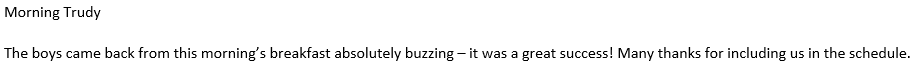 Please contact me regarding any specific topics that you would like to see covered by a quest speakerPlease let me know if you are able to sponsor a breakfast at the next SLGBig thanks to Kelvin Sparks for all his hard work organizing the SLG for last few yearsThe next SLG meeting will be on 14 October 2021 at the Ara Woolston Campus. Thanks all for your ongoing attendance and input to the group.Newfield RoofingHRVLandcare ResearchFoodstuffsMarais Laying NZFulton HoganSite SafeCanterbury Safety CharterSite SafeTWS GroupMike Greer Homes CanterburyICP Asbestos ConsultantsHawkinsRetiredLeighs ConstructionClarksonsContract ConstructionKGCMike Greer HomesHealth and Safety at Work NZSite SafeHawkinsMethodist Church Of NZCompliance Fire ProtectionFSSIArts CentreTWS GroupARAHealth and Safety at Work NZSelf EmployedWrightwayCHCH Cathedral ReinstatementMike Greer ArchitecturalCatholic Diocese of CHCHKirk RobertsLeighs ConstructionLeighs ConstructionClearwater Construction